
Summative – Store Redesign
This project requires you to complete multiple phases, with each phase building on the previous one. You will be creating your own store design and layout. 

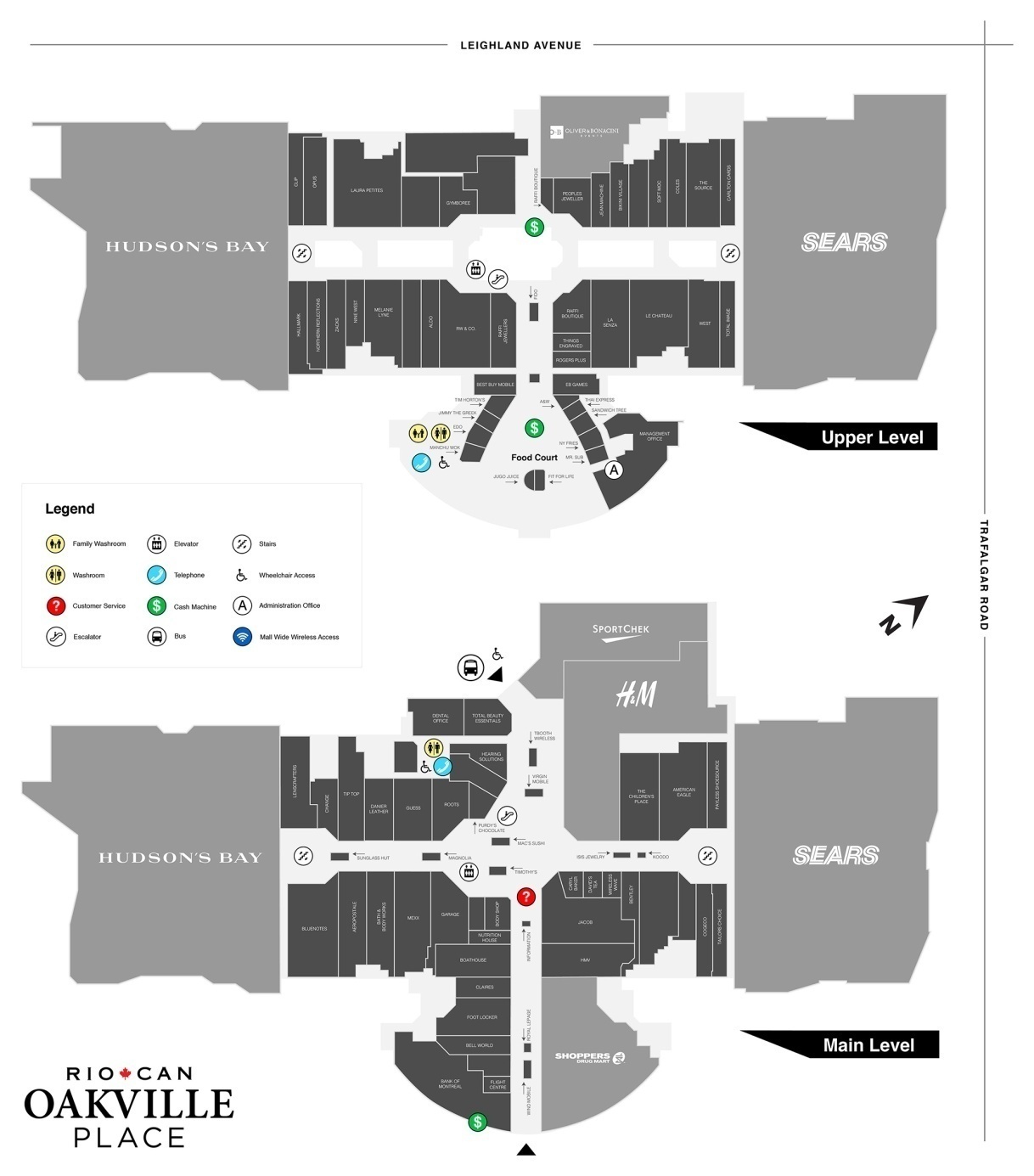 Phase 1 - Visual Merchandising Mall Assignment
Put all content into a PowerPoint /Prezi presentation Go to Oakville Place and choose a store to evaluate their visual merchandising.Store Name: ________________________________                       Student: ______________________________________What is the image you believe this company is trying to portray?  
(ex. target audience, retail style, mood, feeling, etc)


How is the store laid out? What are the traffic patterns?  
(ex. where is the cash desk?, How is the merchandise being displayed?, When a customer walks around the store, what do they see 1st, then to the right/left, back of the store….. etc) 


Record the merchandise in the window. If there is no window display, what merchandise is used for an interior display?  
On a scale of 1-5, 5 being the best, rate whether the following elements conform to the over desired effect and mention the effect or image type each element portrays. Phase 2 - Creating Your Store Design
Put all content into a PowerPoint /Prezi presentationMust use element and principles of design when giving any rational for function and design.Create a company name

Decide what products you will sell

Decide where in Oakville Place your store will be located (Pick a current store that you would like to replace). And why?

Provide a DESIGN BOOK including a list of furniture / flooring / lighting / mannequins and any other features that will be inside your store. Find photos from the internet to display the items of your store. (ADD THIS TO YOUR POWERPOINT OR PREZI)
Describe your choice of color palate, furniture style, walls, floors, window treatment, and a rationale for each. How is the store laid out? What are the traffic patterns?  
(ex. where will the cash desk be?, How will your merchandise be displayed?, When a customer walks around the store, what do they see 1st, then to the right/left, back of the store….. etc)
Phase 3 - Designing Your Retail Store Floor Plan Sketch
Must be either a hand drawn floor plan, or Floorstyler.com floor plan. Add floor plan design into your PowerPoint or Prezi Presentation.In order to create a detailed floor plan sketch you will need the following items in your store.Dimensions – 25’ x 94’  Customer walk way path  A cash deskEmergency exit doors (usually in the back of the store)FixturesFeature Table or fixturesWindow display areaChange rooms (male and female)Doorway(single [if using a single door – read #10] or double) with window displayAll areas of your store MUST follow the guidelines of the “Town of Oakville – 2008 guidelines for design of accessible facilities.All doorways must be a minimum of 36” wideAround all door openings and aisles you will show proper amount of space needed to maneuver a wheelchair.Example: Projects from Concept to Completion
http://storeplanningonline.com/pharmacy-morphs.htmlPhase 4 - Designing Your Retail Store using Google SketchupProvide a Google Sketchup plan of 25’ x 94’  Must have store fixtures and detailsOral PresentationThe oral presentation will demonstrate the ability to present, communicate, and defend the design of the room.  The oral presentation has four parts: research on current store, introduction to your own design, discussion of the design, and a summary.     The introduction identifies the main features of the design and emphasizes how the design satisfies the client’s needs.  The discussion section presents the designer’s detailed analysis of the design (using elements and principles of design).  The summary section presents an overview of the entire design. StorefrontRating
Effect/ Image/ Description

Store’s Exterior
     Signs
     Colours
     Entrances 
     (doors, walkway)
     Window Displays

Store’s Interiors
     Floor Coverings
     Lighting
     Colour
     Store Fixtures / Displays
     Width of Aisles

The Store’s Interior Matches the Corporate Images / Identity
LEVEL 1LEVEL 2LEVEL 3LEVEL 4PHASE 1Assessing a current storeCOMMUNICATIONKNOWLEDGEResearch is incomplete and missing valuable information.Research is limited.Research is informative and allows for development of proper structure.Research is highly detailed. Descriptive informative allows for development of proper structure.PHASE 2Design Write-UpTHINKING COMMUNICATIONProject details are incomplete and missing valuable information.Appropriate design principles in  four rationalesProject details are limited.Appropriate design principles in five rationalesProject details are informative and allows for development of proper structure.Appropriate design principles in six rationalesProject details are highly detailed. Descriptive informative allows for development of proper structure.Appropriate design principles used in all rationalesDesign BookTHINKINGProject details are limited.Project details are limited in descriptions.Project details are descriptive and relevant.Project details are very descriptive and relevant. PHASE 3Floorplan SketchAPPLICATIONInformation displayed needs more detail. There are minor to no flaws in the drawing.Detailed information displayed. There are minor to no flaws in the drawing.Somewhat detailed information displayed. There are minor flaws in the drawing.Detailed information displayed. There are no flaws in the drawing.PHASE 4Google SketchUpAPPLICATIONDigital plan is incomplete or incorrect.Digital plan limited in creation and/or missing components.Digital plan is detailed. There are no missing components.Digital plan is highly detailed. All components are listed.PRESENTATIONCOMMUNICATIONStudent’s PREZI, or PowerPoint presentation is missing details from the project and is somewhat engaging.Student’s PREZI, or PowerPoint presentation has most details from the project and is engaging.Student’s PREZI, or PowerPoint presentation has all details from the project and is engaging.Student’s PREZI, or PowerPoint presentation has all details from the project and is highly engaging.Use of TimeUsed time poorly (as shown by observation by teacher and/or documentation of progress in journal) in spite of several reminders to do so.Used time well (as shown by observation by teacher and documentation of progress in journal), but required reminders on one or more occasions to do so.Used time well during most class periods (as shown by observation by teacher, and documentation of progress in journal) with no reminders.Used time well during each class period (as shown by observation by teacher, and documentation of progress in journal) with no reminders.